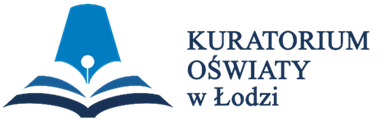 WOJEWÓDZKI KONKURS PRZEDMIOTOWY 
Z JĘZYKA FRANCUSKIEGOorganizowany przez Łódzkiego Kuratora Oświaty                     
dla uczniów szkół podstawowych w roku szkolnym 2023/2024TEST –  ETAP WOJEWÓDZKINa wypełnienie testu masz  120 min.Arkusz liczy 11 stron i zawiera 7 zadań, w tym brudnopis.Przed rozpoczęciem pracy sprawdź, czy Twój arkusz jest kompletny. Jeżeli zauważysz usterki, zgłoś je Komisji Konkursowej.Zadania czytaj uważnie i ze zrozumieniem.Odpowiedzi wpisuj długopisem bądź piórem, kolorem czarnym lub niebieskim. Dbaj o czytelność pisma i precyzję odpowiedzi.W zadaniach zamkniętych zaznacz prawidłową odpowiedź, wstawiając znak X we właściwym miejscu.Jeżeli się pomylisz, błędne zaznaczenie otocz kółkiem i zaznacz znakiem X inną odpowiedź.Oceniane będą tylko te odpowiedzi, które umieścisz w miejscu do tego przeznaczonym.Do każdego numeru zadania podana jest maksymalna liczba punktów możliwa do uzyskania za prawidłową  odpowiedź. Pracuj samodzielnie. Postaraj się udzielić odpowiedzi na wszystkie pytania.Nie używaj korektora. Jeśli pomylisz się w zadaniach otwartych, przekreśl błędną odpowiedź 
i wpisz poprawną.Korzystaj tylko z przyborów i materiałów określonych w regulaminie konkursu.            PowodzeniaMaksymalna liczba punktów - 100Liczba uzyskanych punktów - …..Imię i nazwisko ucznia: …………………………………………..……………                                                          wypełnia Komisja Konkursowa po zakończeniu sprawdzania pracPodpisy członków komisji sprawdzających prace:…………………………………………………..      ……………….……………              (imię i nazwisko)                                             (podpis)…………………………………………………..      ……………….……………              (imię i nazwisko)                                             (podpis)Zadanie nr 1 (0-10)Przeczytaj uważnie tekst i odpowiedz pełnymi zdaniami na poniższe pytania.Wymagana pełna poprawność gramatyczna i ortograficzna.Za każdą poprawną odpowiedź otrzymasz 2 punkty.Un francophone est une personne parlant couramment le français en tant que langue maternelle ou en tant que langue étrangère. On estime à 270 millions le nombre de locuteurs francophones dans le monde et ce chiffre devrait passer à 700 millions d’ici 2050.Les pays francophones sont nombreux et on peut les différencier de la manière suivante :Les pays ayant le français pour unique langue officielle :C’est le cas du Bénin, du Burkina Faso, de la République du Congo, de la République démocratique du Congo, de la Côte-d’Ivoire, de la France, du Gabon, de la Guinée, du Mali, de Monaco, du Niger, du Sénégal et du Togo.Les pays ayant plusieurs  langues officielles dont le français  :C’est le cas de la Belgique, du Burundi, du Cameroun, du Canada, de la République centrafricaine, des Comores, de Djibouti, de la Guinée équatoriale, de Haiti, du Luxembourg, de Madagascar, de la Mauritanie, du Rwanda, des Seychelles, de la Suisse, du Tchad, de Vanuatu.Nb : C’est également le cas à Maurice, à Guernesey, à Jersey, dans la vallée d’Aoste et au Vatican.Les pays n’ayant pas le français comme langue officielle mais où le français est souvent utilisé :C’est le cas en Algérie, au Maroc, en Tunisie, au Liban et à Andorre.                                                                                      podcastfrancaisfacile/Un francophone, qui est-ce?.............................................................................................................................Combien y aura-t-il de francophones en 2050 ?.............................................................................................................................Quels sont les pays où le français est utilisé sans être langue officielle ?.............................................................................................................................Le français est-il beaucoup étudié à l’école, à l’université dans votre pays ?.............................................................................................................................Quelles sont les langues les plus utilisées à part le français dans votre pays ? Pourquoi ?.............................................................................................................................……………….../10 pkt. (liczba uzyskanych punktów / maksymalna liczba punktów)Zadanie nr 2  (0-10)Przeczytaj uważnie tekst i zaznacz w tabeli, które informacje są prawdziwe (V), a które fałszywe (F).Za każdy poprawny wybór otrzymasz 2 punkty.Après trente ans de bons et loyaux services, le Minitel s’est éteint définitivement le 30 juin 2012. Le Minitel était une machine équipée d’un clavier et d’un écran qui a accompagné le quotidien des Français pendant les années 1980 et 1990, c’est-à-dire juste avant qu’Internet ne s’impose.Le Minitel, c’était au départ un moyen simple de retrouver l’adresse ou le numéro de téléphone d’une personne ou d’une entreprise. Très vite, les services se sont multipliés pour en compter finalement autour de 25 000. Pour l’époque, c’était tout à fait révolutionnaire. En effet, tous les gens qui avaient chez eux un Minitel pouvaient alors consulter les résultats des courses de chevaux, jouer en ligne aux dames, aux cartes ou aux échecs, ils pouvaient vérifier les horaires de train et même acheter leur billet en ligne !Le Minitel a aussi été une manière de discuter avec des inconnus. Des discussions qui aboutissaient parfois à des rencontres.On appelait cela le Minitel rose. Des milliers d’histoires ont été écrites à ce sujet. On y traitait des rencontres heureuses ou malheureuses. Le Minitel rose permettait de dialoguer avec d’autres utilisateurs par des messages courts, il offrait aussi la possibilité d’envoyer des courriers électroniques ou de passer des petites annonces.Le Minitel lorsqu’il était utilisé intelligemment ne coûtait pas cher. La connexion aux nombreux services était facturée à la minute et ceux qui savaient se limiter n’avaient donc pas à se soucier du coût. D’autant que le terminal était fourni presque gratuitement.En 2000, le Minitel était alors utilisé par 25 millions de personnes en France soit près d’un Français sur deux. On a souvent dit que le Minitel avait été un frein au développement d’Internet. En réalité, les Français sont progressivement passés à Internet quand ce dernier leur a proposé des services nettement supérieurs à ceux de leur bon vieux Minitel.Le Minitel était compliqué.                                                                                  podcastfrancaisfacile/……………….../10 pkt.      (liczba uzyskanych punktów / maksymalna liczba punktówZadanie nr 3 (0-20)Przeczytaj uważnie tekst i uzupełnij go brakującymi słowami z tabelki.Wielkość litery ma znaczenie, nie zmieniaj pisowni.Za każdy poprawny wybór otrzymasz 2 punkty.En politique, il n’y a pas beaucoup de 3.1. ………………… . En France, les femmes politiques les plus connues sont Simone Veil, Edith Cresson, Martine Aubry et Ségolène Royal.Simone  Veil est très connue parce que c’est elle qui a préparé la 3.2. ………………..  sur l’IVG . L’IVG, c’est la possibilité pour une femme d’avorter légalement.Edith Cresson est très connue parce qu’elle est la 3.3. ………………..   femme qui est devenue 3.4. ………………..    ministre en France. C’était pendant que François Mitterrand était Président de la République.Si tous les Français connaissent Martine Aubry, c’est parce qu’elle s’est occupée du dossier des 35 heures. Les 35 heures, c’est une 3.5. …………………  très importante qui a fixé la durée du temps de travail à 35 heures par semaine en France.Mais depuis quelques mois, on parle beaucoup de Ségolène Royal. Comme il y a les élections présidentielles l’année prochaine, beaucoup de gens pensent que Ségolène Royal a une 3.6. …………………   de gagner si elle participe à l’élection. Elle est jeune (elle est née en 1953) elle a déjà beaucoup d’expérience politique car elle a été ministre et elle dirige aujourd’hui la région Poitou-Charentes   (c’est une 3.7. …………………    située dans l’ouest de la France). Elle est dans le 3.8.…………………    socialiste.Ce parti est 3.9.…………………     dans l’opposition. En ce moment, beaucoup de Français se posent la même question : Est-ce que Ségolène Royal peut devenir le prochain 3.10. ………………. de la République ?                                                                                               podcastfrancaisfacile/…………….../20 pkt.(liczba uzyskanych punktów / maksymalna liczba punktówZadanie nr 4 (0-10)Połącz w pary antonimy. Wpisz je do tabeli.Za każde poprawne połączenie otrzymasz 1 punkt.innocentlisseéteindreemprunterhumainapproximativementbon marchégigantesqueatterrirmouillé……………….../10 pkt.(liczba uzyskanych punktów / maksymalna liczba punktówZadanie nr 5 (0-10)Odmień czasowniki w nawiasach w odpowiednim trybie (subjonctif  lub indicatif ). Wymagana pełna poprawność ortograficzna i gramatyczna.Za każdą poprawną odmianę otrzymasz 1 punkt.5.1. Je préfère que tu (prendre)............................... ma voiture plutôt que cette vieillemoto.5.2. Arriver au centre de la ville en cinq minutes ? Je ne pense pas quecela (être) ............................... possible.5.3. Je crois que nous (arriver) ............................... à l`heure.5.4. Elle est persuadée que son fils (réussir) ............................... tous ses examens.5.5. Le professeur veut que les élèves (faire) ............................... tous les exercices.5.6. Il affirme que ce (être) n`...............................pas lui le coupable.5.7. N`est-il pas étonnant que ce petit enfant (retenir) ............................... tous ceschiffres ?5.8. J`entends que l`on (répondre) ............................... à ma question.5.9. J`entends que les enfants (faire) ............................... du bruit dans la chambre.5.10. Nous supposons que vos papiers (être) ............................... en règle. …………….../10 pkt.(liczba uzyskanych punktów / maksymalna liczba punktów)Zadanie nr 6 (0-30)Napisz pełnymi zdaniami odpowiedzi w języku francuskim do poniższych pytań. W zależności od poprawności i szczegółowości Twoich odpowiedzi możesz uzyskać 3 punkty za każdą z nich.6.1. Que s’est-il passé le 14 juillet 1789 ?........................................................................................................................................................................................................................................................................................................................................................................................................................6.2. Quelle est la devise nationale de la France ? ........................................................................................................................................................................................................................................................................................................................................................................................................................6.3. Qui est Marianne ?........................................................................................................................................................................................................................................................................................................................................................................................................................ 6.4. Qu’est-ce que la Marseillaise ? ........................................................................................................................................................................................................................................................................................................................................................................................................................6.5. Combien y a t-il d’habitants en France ? ........................................................................................................................................................................................................................................................................................................................................................................................................................6.6. Quels sont les pays frontaliers de la France?........................................................................................................................................................................................................................................................................................................................................................................................................................ 6.7. Combien y a t-il de régions en France ? Énumère quelques-unes........................................................................................................................................................................................................................................................................................................................................................................................................................6.8. Que signifie DROM-COM ? ........................................................................................................................................................................................................................................................................................................................................................................................................................6.9. Qui est maintenant le Président de la République Française?........................................................................................................................................................................................................................................................................................................................................................................................................................6.10. Dans quelle ville française se situe le Parlement Européen ? ........................................................................................................................................................................................................................................................................................................................................................................................................................                                                                                              QuizFranceTeacher.  ……………….../30 pkt.(liczba uzyskanych punktów / maksymalna liczba punktówZadanie nr 7 (0-10)Wróciłeś/wróciłaś właśnie z wycieczki objazdowej po krajach Beneluksu, które bardzo chciałeś zwiedzić . Napisz e-mail do kolegi/koleżanki z Francji, w którym:- poinformujesz go/ją jakie kraje zwiedziłeś/zwiedziłaś i podasz czemu właśnie taką trasę wybrałeś/łaś,- opisz jaką trasą i jakim środkiem transportu podróżowałeś/podróżowałaś i kto Ci towarzyszył,- poprosisz o jego/jej opinię na temat Twojego wyboru,- zapytasz go/ją czy lubi podróżować, żeby zwiedzać czy raczej woli odpoczywać w luksusowych hotelach.Twoja praca powinna liczyć 100 - 150 słówZa przekazanie każdej informacji możesz otrzymać od 0 do 1 punktu,  łącznie  4 pkt .Za spójność i logikę możesz otrzymać 0 - 2 pkt.Za bogactwo językowe możesz otrzymać 0 - 2 pkt.Za poprawność językową możesz otrzymać 0 - 2 pkt.…………………………………………………………………………………………………..…………………………………………………………………………………………………..…………………………………………………………………………………………………..…………………………………………………………………………………………………..…………………………………………………………………………………………………..…………………………………………………………………………………………………..…………………………………………………………………………………………………..…………………………………………………………………………………………………..…………………………………………………………………………………………………..…………………………………………………………………………………………………..…………………………………………………………………………………………………..…………………………………………………………………………………………………..…………………………………………………………………………………………………..…………………………………………………………………………………………………..…………………………………………………………………………………………………..…………………………………………………………………………………………………..…………………………………………………………………………………………………..…………………………………………………………………………………………………..…………………………………………………………………………………………………..…………………………………………………………………………………………………..…………………………………………………………………………………………………..…………………………………………………………………………………………………..…………………………………………………………………………………………………..…………………………………………………………………………………………………..…………………………………………………………………………………………………..…………………………………………………………………………………………………..…………………………………………………………………………………………………..............……………………………………………………………………………………………………………………………………………………………………………………………..…………………………………………………………………………………………………..…………………………………………………………………………………………………..…………………………………………………………………………………………………..…………………………………………………………………………………………………..…………………………………………………………………………………………………..…………………………………………………………………………………………………..…………………………………………………………………………………………………..…………………………………………………………………………………………………..............……………………………………………………………………………………………………………………………………………………………………………………………..…………………………………………………………………………………………………..…………………………………………………………………………………………………..…………………………………………………………………………………………………..…………………………………………………………………………………………………..…………………………………………………………………………………………………..BrudnopisLp.VF2.1.Peu de Français ont utilisé le Minitel.2.2.Le Minitel était cher.2.3.Le Minitel permettait d’envoyer des messages électroniques.2.4.Les Français sont rapidement passés à Internet.2.5.Le Minitel ne permettait pas de communiquerABCDEFGHIJrégionloiréformepartifemmesaujourd’huichancePrésidentpremièrePremier4.1.animal 	4.2.coûteux	4.3.coupable	4.4.exactement	4.5.minuscule	4.6.rugueux	4.7.sec	4.8.allumer	4.9.décoller	4.10.prêter  	TREŚĆSPÓJNOŚĆ I LOGIKABOGACTWO  JĘZYKOWEPOPRAWNOŚĆ JĘZYKOWARAZEM0-1-2-3-40-1-20-1-20-1-2